(Приложение № 06)МУНИЦИПАЛЬНАЯ ПРОГРАММА«Социальная поддержка населения вМуниципальномобразованииПениковское сельское поселение»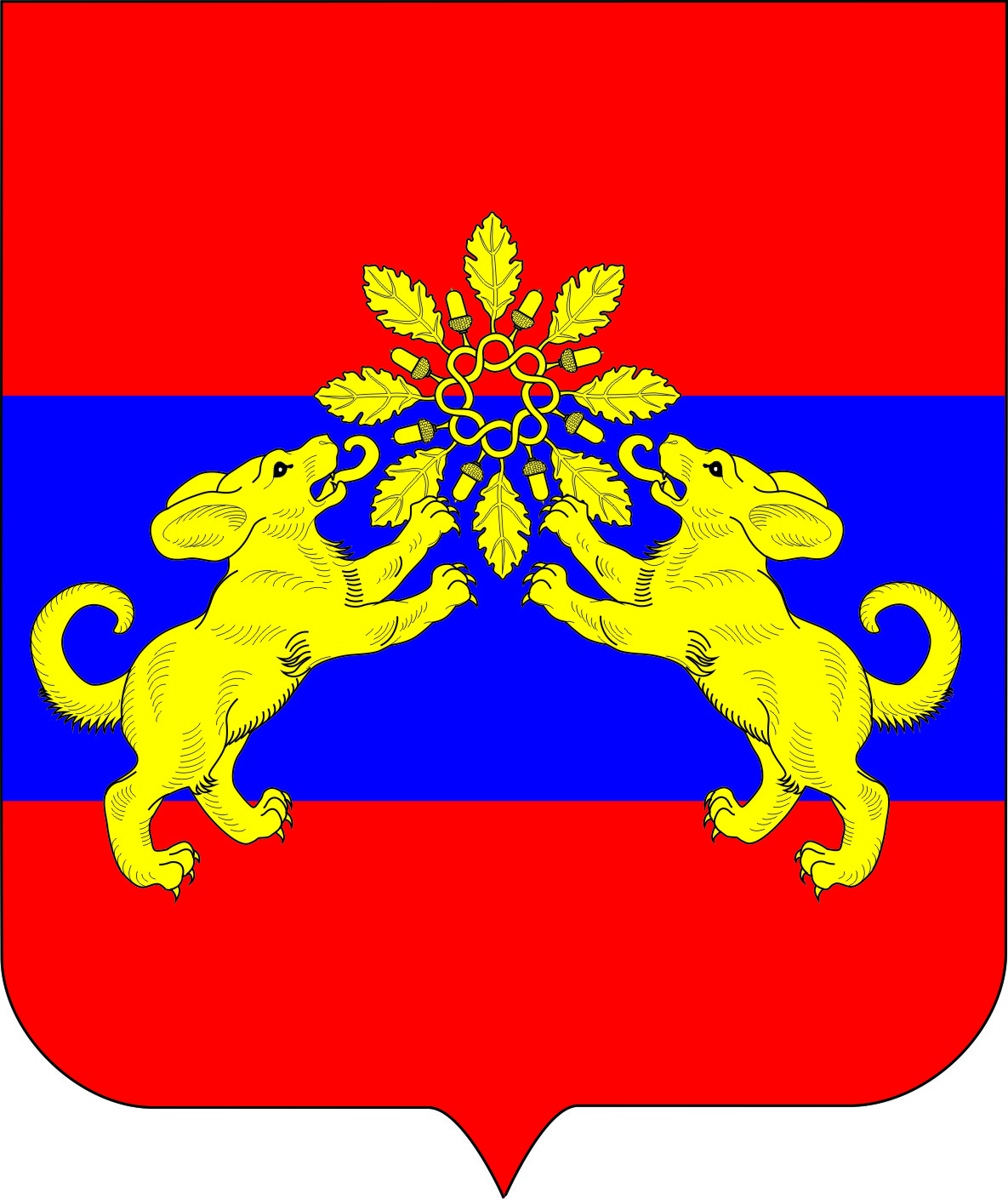 ПАСПОРТ ПРОГРАММЫ1. Характеристика текущего состоянияМуниципальное образование Пениковское сельское поселение — муниципальное образование в Ломоносовском муниципальном районе Ленинградской области. Административный центр — деревня Пеники.На основании областных законов от 24.12.2004 № 117-оз и от 31.03.2005 № 21-оз «О наименованиях органов местного самоуправления в Ленинградской области» Броннинская волость муниципального образования «Ломоносовский муниципальный район» Ленинградской области преобразована в муниципальное образование Пениковское сельское поселение муниципального образования Ломоносовский муниципальный район Ленинградской области.Территория муниципального образования Пениковское сельское поселение муниципального образования Ломоносовский муниципальный район Ленинградской области определена областным законом от 24.12.2004 № 117-оз «Об установлении границ и наделении соответствующим статусом муниципального образования Ломоносовский муниципальный район и муниципальных образований в его составе».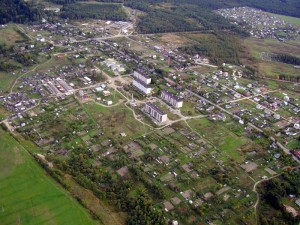 Поселение расположено по соседству с г. Санкт-Петербург (г. Ломоносов), муниципальными образованиями Низинское СП, Оржицкое СП, Гостилицкое СП, Лопухинское СП, Лебяженское ГП, Большеижорское ГП и по Финскому заливу.Общая площадь земель муниципального образования Пениковское сельское поселение — 27302,27 га, из них земли сельскохозяйственного назначения - 1872,4 га, земли населенных пунктов – 845,2 га.В состав поселения входят следующие населённые пункты (17 деревень и 2 посёлка):1.	деревня БольшоеКоновалово2.	деревня Верхние Венки3.	деревня Верхняя Бронна4.	деревня Дубки5.	деревня Кабацкое6.	деревня Кузнецы7.	деревня Куккузи8.	деревня Кукушкино9.	деревня Лангерево10.	деревня Лимузи11.	деревня Малая Ижора12.	деревня Малое Коновалово13.	деревня Нижняя Бронна14.	деревня Пеники15.	деревня Сойкино16.	деревня Таменгонт17.	деревня Ускуля18.	поселок Бронна19.	поселок при ж/д.ст. ДубочкиПлощадь земель муниципального образования составляет 27302,27 га, из них земли военного ведомства 15693,17 га.В состав земель муниципального образования входит 845,2 га земель населенных пунктов, 1872,4 га земель сельскохозяйственного назначения, 23312,02 га земель лесного фонда.ДемографияЧисленность постоянного населения по состоянию на 01.01.2019 года составляет – 2999человек (с учетом населения, проживающего в военных городках, расположенных на территории поселения около 3100 человек).В том числе моложе трудоспособного возраста – 0,32 тыс. человек.Трудоспособного возраста – 1,902 тыс. человек.Старше трудоспособного возраста – 0,545тыс. человек.2. Цели и задачи Программы2.1. Цели ПрограммыРеализация государственной политики в области социальной поддержки населения в муниципальном образовании Пениковское сельское поселение.Обеспечение государственных гарантий в сфере социальной поддержки населения.Содействие повышению жизненного уровня малоимущих слоев населения и граждан, находящихся в трудной жизненной ситуации.Адресное и рациональное использование бюджетных средств, выделенных на реализацию мероприятий по социальной поддержке населения.2.2. Задачи ПрограммыОказание социальной поддержки и обеспечение социального обслуживания населения.Повышение качества, увеличение объема и обеспечение доступности предоставляемых социальных услуг.Предоставление в полном объеме установленных законодательством мер социальной поддержки населения.Обеспечение своевременной выплаты всех видов ежемесячныхдоплат,материальной помощи и социальных выплат.Обеспечение взаимодействия государственных, муниципальных, иных систем и служб, призванных способствовать решению социальных проблем населения в муниципальном образовании Пениковское сельское поселение.3. Прогноз конечных результатов муниципальной программыУлучшение материального положения граждан и повышение качества жизни и социальной защищенности населения.4. Сроки реализации муниципальной программыПрограмма рассчитана на 2020-2022 годы.Разделение на этапы в ходе реализации Программы не предусматривается.5. Основные меры правового регулирования в соответствующей сфере, направленные на достижение цели и конечных результатов муниципальной программыФедеральный закон от 06.10.2003 № 131- ФЗ «Об общих принципах организации местного самоуправления в Российской Федерации», жилищный Кодекс Российской Федерации.6. Перечень мероприятий и их краткое описаниеТаблица 2. Основные мероприятия программы «Социальная поддержка населения в муниципальном образовании Пениковское сельское поселение»8. Ресурсное обеспечение ПрограммыФинансовое обеспечение мероприятий Программы осуществляется за счёт средств бюджета МО Пениковское сельское поселение, К реализации мероприятий могут привлекаться средства областного и федерального бюджетов в рамках финансирования областных и федеральных программ.Общий объем финансирования Программы составляет 5689,2 тыс. рублей, в том числе из бюджета МО Пениковское сельское поселение составляет 5689,2 тыс. рублей, (см. Таблицу 2), из них:в 2020 году – 1953,7тыс. рублей,в 2021 году – 1895,8тыс. рублей,в 2022 году – 1939,7тыс. рублей.Объемы финансирования Программы за счет средств бюджета МО Пениковское сельское поселение носят прогнозный характер и подлежат уточнению в установленном порядке при формировании и утверждении проекта бюджета на очередной финансовый год.Отчето реализациимуниципальнойпрограммыНаименование муниципальной программы: «Социальная поддержка населения вМуниципальном образовании Пениковское сельское поселение»Отчетный период: январь-_________20__годаОтветственныйисполнитель:________________________________________________УТВЕРЖДЕНА
постановлением местной администрации муниципального образованияПениковское сельское поселениеот « 30 » декабря 2019 № 738Полное наименованиеСоциальная поддержка населения в муниципальном образовании Пениковское сельское поселениеОтветственный исполнитель муниципальной программыГлавный бухгалтер местной администрации А.Б. Погуляева;Специалист 1 категории местной администрации О.Г. Пыжова;Ведущий специалист местной администрации П. В. ЛопотковУчастники муниципальной программыСектор финансов, бухгалтерского учета и отчетности;Сектор по служебному и архивному делопроизводству местной администрации МО Пениковское сельское поселение;Сектор социально-экономического развития, благоустройства и ЖКХ местной администрации МО Пениковское сельское поселениеЦели муниципальной программыЦели:реализация государственной политики в области социальной поддержки населения в муниципальном образовании Пениковское сельское поселение;обеспечение государственных гарантий в сфере социальной поддержки населения;адресное и рациональное использование бюджетных средств, выделенных на реализацию мероприятий по социальной поддержке населенияЗадачи муниципальной программыЗадачи:оказание социальной  поддержки и обеспечение социального обслуживания населения;повышение качества, увеличение объема и обеспечение доступности предоставляемых социальных услуг;предоставление в полном объеме установленных законодательством мер социальной поддержки населения;обеспечение своевременной выплаты всех видов ежемесячныхдоплат,материальной помощи и социальных выплат;обеспечение взаимодействия государственных, муниципальных, иных систем и служб, призванных способствовать решению социальных проблем населения в муниципальном образовании Пениковское сельское поселениеЦелевые индикаторы и показатели муниципальной программы % Выполнения запланированных мероприятийЭтапы и сроки реализации муниципальной программы 2020-2022 гг.Объем и источники финансирования программыОбъем финансирования Программы составляет5689,2тыс. руб., в том числе:в 2020году – 1953,7 тыс. рублей,в 2021 году – 1895,8тыс. рублей,в 2022 году – 1939,7тыс. рублей.Ожидаемые конечные результаты реализации программы и показатели социально-экономическойэффективностиУлучшение материального положения граждан;повышение качества жизни и социальнойащищенности населения№ п/пНаименование мероприятияСрок выполненияОбъем финансирования, тыс. руб.Объем финансирования, тыс. руб.Объем финансирования, тыс. руб.Объем финансирования, тыс. руб.Источник финансирования№ п/пНаименование мероприятияСрок выполнениявсегов том числе по годамв том числе по годамв том числе по годамИсточник финансирования№ п/пНаименование мероприятияСрок выполнениявсего202020212022Источник финансирования1.Доплаты к пенсиям за муниципальный стаж2020-2022гг.3289.21053.71095.81139.7бюджет МО2.Предоставление мер социальной поддержки отдельным категориям граждан в МО Пениковское сельское поселение (компенсация на возмещение затрат, связанных с приобретением твердого топлива, материальная помощь и социальные выплаты)2020-2022 гг.2400,0900,0800,0800,0бюджет МОВсегоВсегоВсего5689,21953,71895,81939,7№п/пНаименованиеосновного мероприятия Ответственный исполнительФактическая дата начала реализации мероприятия(квартал,год)Фактическая дата окончания реализации мероприятия(квартал,год)План расходов на реализацию муниципальной программы в отчетном году, тыс.руб.План расходов на реализацию муниципальной программы в отчетном году, тыс.руб.План расходов на реализацию муниципальной программы в отчетном году, тыс.руб.План расходов на реализацию муниципальной программы в отчетном году, тыс.руб.Фактическоеисполнениерасходовнаотчетнуюдату(нарастающимитогом),тыс.руб.Фактическоеисполнениерасходовнаотчетнуюдату(нарастающимитогом),тыс.руб.Фактическоеисполнениерасходовнаотчетнуюдату(нарастающимитогом),тыс.руб.Фактическоеисполнениерасходовнаотчетнуюдату(нарастающимитогом),тыс.руб.Выполнено на отчетную дату(нарастающим итогом),тыс.руб.Выполнено на отчетную дату(нарастающим итогом),тыс.руб.Выполнено на отчетную дату(нарастающим итогом),тыс.руб.Выполнено на отчетную дату(нарастающим итогом),тыс.руб.№п/пНаименованиеосновного мероприятия Ответственный исполнительФактическая дата начала реализации мероприятия(квартал,год)Фактическая дата окончания реализации мероприятия(квартал,год)Федеральный бюджетОбластной бюджетМестный бюджетПрочие источникиФедеральный бюджетОбластной бюджетМестный бюджетПрочие источникиФедеральный бюджетОбластной бюджетМестный бюджетПрочие источники12345678910111213141516171Доплаты к пенсиям за муниципальный стаж2Предоставление мер социальной поддержки отдельным категориям граждан в МО Пениковское сельское поселение (компенсация на возмещение затрат, связанных с приобретением твердого топлива, материальная помощь и социальные выплаты)